Финансовая грамотность дошкольников через игру: «Приключения Буратино в стране финансовой грамотности».
Автор: Петрова Екатерина ИгоревнаДолжность: старший воспитатель.Организация: Государственное бюджетное дошкольное образовательное учреждение детский сад № 9 Выборгского района Санкт-Петербурга.Город: Санкт-Петербург.Страна: Российская Федерация.Ученая степень и звание: не имеется.Финансовую грамотность в дошкольном возрасте можно начать развивать с помощью базовых понятий и игр. Основные моменты:Понимание важности денег: Детям объясняют, что деньги — это средство обмена, которое можно использовать для приобретения товаров и услуг. Они также узнают о том, откуда берутся деньги, чтобы у людей была возможность их тратить (например, заработная плата за работу.Введение в сбережения: для дошкольников это может начаться с простейшего - сбережения при помощи копилки. Дети учатся откладывать деньги на будущие покупки и начинают понимать концепцию сбережений.Воспитание бережливости: Понимание идеи того, что нужно ценить вещи и беречь их, поможет детям развить уважительное отношение к финансам. Практические навыки: Игра в магазинчик может помочь детям лучше понять, что на каждую вещь или услугу нужны деньги, и потребность в планировании того, что они хотят купить. Мною разработана интерактивная игра «Приключения Буратино в стране финансовой грамотности» для детей дошкольного возраста. Цель которой, помочь детям войти в социально-экономическую жизнь, способствовать формированию основ финансовой грамотности.Задачи: создать условия для формирования элементарных экономических знаний у детей; активизировать познавательную деятельность, развивающую основы экономики, посредством современной игры; формировать правильное отношение к деньгам как предмету жизненной необходимости.Основная идея: знакомство обучающихся подготовительной группы с основами финансовой грамотности на доступном уровне с помощью современной игры.Новизна методической разработки: заключается в применении в педагогической практике современного подхода, направленного на развитие финансовых грамотности дошкольников.Участники:- дети дошкольного возраста (6-7 лет),- воспитатели группы.Оборудование и материалы для проведения игры: компьютер, интерактивная доска. Обязательно должна проводиться предварительная работа.Проведение занятий по плану: 1.	Тема: «Что такое деньги?»	2.	Тема: «Азбука денег»	3.	Тема: «Деньги всякие нужны»	4.	Тема: «Почему взрослые работают?»	5.	Тема: «Путешествие с Монеточкой по стране Экономике»	6.	Тема: «Экономия тепла, света, воды»	7.	Тема: «Деньги. Монета. Банкнота. Пластиковая карта»	8.	Тема: «Путешествие по сказкам»	9.	Тема: «Все профессии важны» (Уважение к людям труда).Игровые правила:Предлагается перечень заданий с целью закрепления ранее пройденного материала. Один слайд – одна тема. Воспитатель объясняет детям суть вопроса на слайде, после ответа детей (выбранная картинка) звучит звуковое сопровождение либо «неправильно», либо «правильно» в зависимости от выбранного ответа.Список используемой литературы и интернет-источников:Введение основ финансовой грамотности в образовательную деятельность дошкольной образовательной организации: Методические рекомендации /Автор-сост. О.В. Морозова. – Мурманск: ГАУДПО МО «Институт развития образования», 2020. – 50 с.https://educationmanagers.ru/novosti-partnerov/finansovaya-gram/https://abakus-center.ru/blog/finansovaya-gramotnost-dlya-deteyhttps://gart9.npi-tu.ru/index.php?id=189   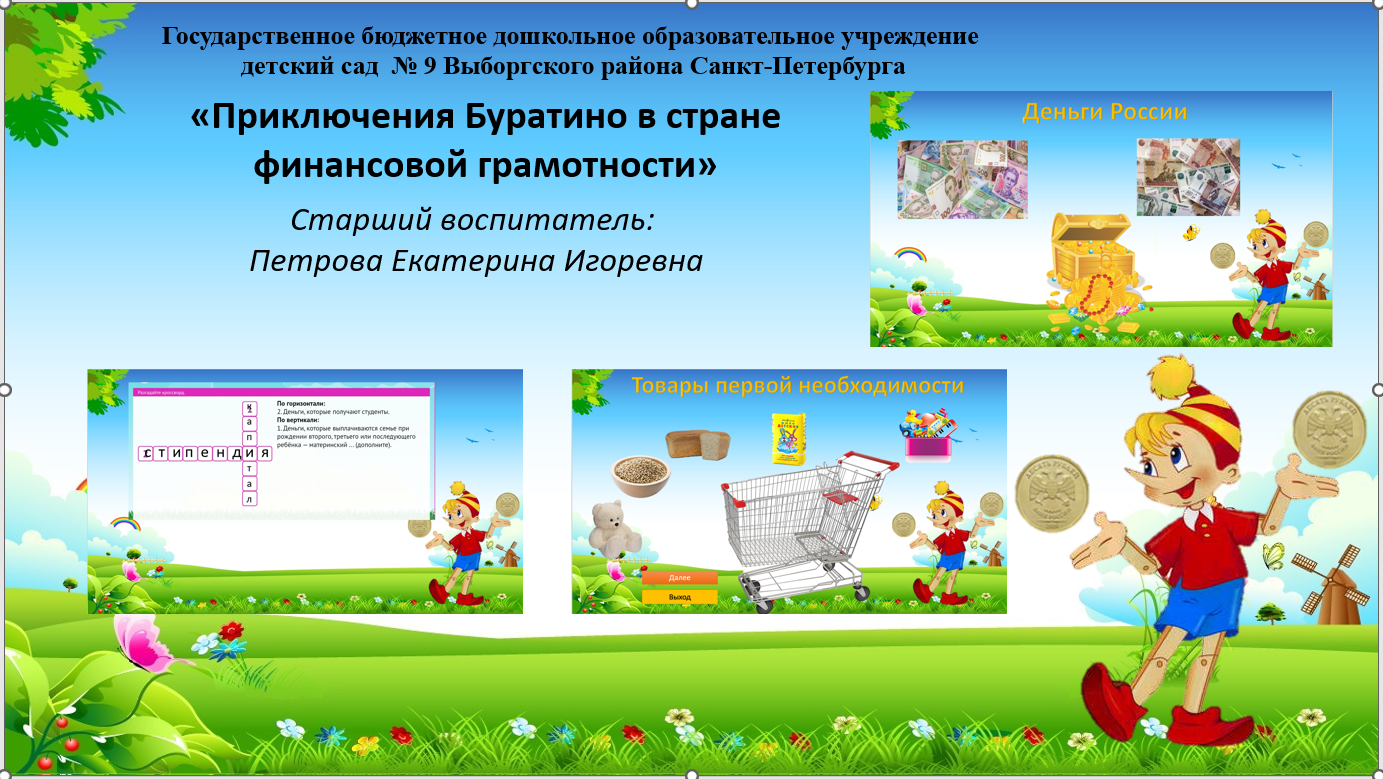 